Федеральное государственное образовательное бюджетное учреждение высшего образования «Финансовый университет при Правительстве Российской Федерации»Владимирский филиалМетодические указания по выполнению контрольной работы № 1 по дисциплине МЕТОДЫ ПРИНЯТИЯ УПРАВЛЕНЧЕСКИХ РЕШЕНИЙДля студентов, обучающихся по направлению 38.03.02 «Менеджмент»Квалификация (степень) бакалавр(заочная форма обучения)Одобрено кафедрой «Математика и информатика» (протокол №__ от __________)Владимир 2015Методические указания разработал:К.ф.-м.н., доцент кафедры «Математика и информатика» Н.Н.  МануйловМетодические указания обсужденына заседании кафедры математики и информатики Зав. кафедрой к.ф.-м.н., доцент М.Б. ХрипуноваМетоды принятия управленческих решений. Методические указания по выполнению контрольной работы № 1 для самостоятельной работы студентов, обучающихся по направлению подготовки 38.03.02 «Менеджмент» (квалификация (степень «бакалавр»)). – Владимир. - 2015.Выбор варианта контрольной работыКонтрольная работа выполняется каждым студентом самостоятельно. Вариант контрольной работы выбирается как пересечение строки, определяемой первой буквой фамилии студента, и столбца, определяемого последней цифрой номера зачетной книжки, в таблице 1. Например, студент с фамилией Иванов и номером зачетной книжки 05ФЛД1468 получает 9 вариант заданий. 									Таблица 1Контрольная работа состоит из двух заданий. Номера задач для каждого варианта определяются как X.Y, где X – номер задания, а Y – номер варианта. Например, студент с фамилией Иванов выполняет 9 вариант, состоящий из задач 1.9, 2.9. 	Работа, выполненная не по своему варианту, возвращается как не допущенная к защите. 
	Если в процессе выполнения работы студент, по каким-либо обстоятельствам, меняет свою фамилию, то старую фамилию необходимо указывать в круглых скобках после новой. Структура содержание и оформление контрольной работыКонтрольную работу следует набрать на компьютере (гарнитура шрифта – Times New Roman; размер шрифта – 14; межстрочный интервал – полуторный; выравнивание – по ширине; абзацный отступ – 1,25 см; размеры полей: левое – 3 см, правое – 1,5, верхнее и нижнее – 2 см) и распечатать на стандартных листах белой бумаги формата А4.Контрольная работа должна состоять из следующих разделов:титульный лист;лист оценки контрольной работы;содержание;текст контрольной работы;список используемой литературы.Титульный лист содержит название вуза и филиала, название дисциплины, данные студента и преподавателя, год и город написания. При несоблюдении требований к титульному листу работа возвращается на доработку. Образец оформления титульного листа можно посмотреть Приложении 1.Лист оценки является обязательным разделом контрольной работы и содержит количественные оценки выполненной работы по некоторым критериям. Оценочный лист для контрольной работы по дисциплине «Методы принятия управленческих решений» приведен в Приложении 2. Работа, не имеющая оценочного листа, возвращается. Критерии оценивания и зачетные нормативы набранных баллов следует смотреть в разделе «Оценивание контрольной работы» настоящего методического пособия.В содержании указывают названия разделов работы, а через отточие номера страниц, на которых они находятся. Раздел «текст контрольной работы» должен состоять из двух подразделов (по числу задач). В списке литературы следует приводить только источники, используемые при написании работы. При этом следует отдавать предпочтение литературе, изданной не ранее 2009 года. При цитировании используется сквозная нумерация ссылок в тексте (номер источника в квадратных скобках).Оценивание контрольной работыОценка за контрольную работу выставляется в форме оценки «зачтено» или «не зачтено». Однако, для формализации работы, выполненной студентом, к контрольной работе применяется внутреннее бальное оценивание. Максимальное количество баллов, которое может быть получено студентом за выполнение контрольной работы равно 100 баллов.За контрольную работу ставится оценка «зачтено» если по критериям оценки контрольная работа набирает более 50 баллов, в противном случае выставляется оценка «не зачтено».При оценке контрольной работы баллами оценивается как каждое задание, так и вся работа в целом.Снижение выставляемого балла по сравнению с максимально возможным баллом аргументируется проверяющим в тексте контрольной работы.Для оценки задания используются следующие критерии:Полностью раскрыта теоретическая тема. Максимальный балл выставляется, если выбранная тема раскрыта полностью. Изложение не содержит смысловых противоречий. Теоретический материал снабжен примерами. Максимальный балл ставится, если теоретическое изложение подкрепляется практическими примерами. Практические примеры решены верно. Нет избыточности в количестве приведенных примеров.Получены верные решения. Максимальный балл ставится, если приведенные в контрольной работе ответы соответствуют правильным ответам. Приведены ответы на все поставленные в задании вопросы.Приведена математическая модель задачи. Максимальный балл ставится, если в контрольной работе приведена математическая модель задания и эта модель верна. Модель охарактеризована: тип модели, ограничения на переменные.Решение задачи проиллюстрировано скриншотами. Максимальный балл ставится, если решение проиллюстрировано скриншотами решения задачи в программе Excell. Приведено, если требуется, изображение графического решения задачи линейного программирования.Для оценки работы в целом используются следующие критерии: Степень соответствия контрольной работы требованиям оформления. Критерий оценивает соответствие оформления контрольной работы требованиям оформления. Если за данный критерий получено ноль баллов, работа возвращается на доработку. Используются алгоритмы или ПО, не рассматриваемые при изучении дисциплины. Максимальный балл ставится, если студент использует при выполнении контрольной работы подходы, алгоритмы или программное обеспечение, не рассматриваемое в ходе изучения дисциплине. При этом используемые подходы, алгоритмы и программное обеспечение должны давать верные решения задачи.Наличие текста контрольной работы на внешнем носителе. Для облегчения работы проверяющего контрольной работы, предполагается наличие в качестве приложения к контрольной работе устройства хранения информации (оптический диск, флеш накопитель и т.п.). Решение задач должно быть представлено в виде отдельного файла. Файлы и папки должны иметь осмысленные имена.Задания для выполнения контрольной работыЗадание № 1Изложите материал по теме вашего варианта, проиллюстрируйте теоретические положения числовыми примерами.Задание № 2Вариант 1. Завод выпускает два вида консервов для туристов — «Завтрак туриста» и «Обед туриста». Ингредиенты, используемые для производства, не являются дефицитными. Основное ограничение, накладываемое на объем выпуска,— фонд рабочего времени в каждом з трех цехов. Необходимая информация представлена в таблице.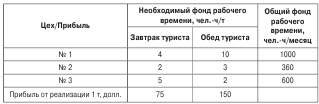 Сформулируйте прямую оптимизационную задачу на максимум прибыли. Составьте оптимальную производственную программу на месяц графическим методом. Проверьте решение средствами MS Excel.  Сформулируйте двойственную задачу и найдите двойственные оценки.  Проанализируйте использование ресурсов в оптимальном плане. Определите (графическим методом и в MS Excel), как изменятся месячный доход и план выпуска продукции при увеличении фонда рабочего времени на 120 часов в цехе № 1 и на 40 часов в цехе № 2.  Определите целесообразность включения в программу производства нового вида консервов «Ужин туриста», если доход от реализации одной тонны составляет 60 долл., а необходимый фонд рабочего времени каждого цеха — 3, 3 и 2 чел.-ч/т соответственно.Вариант 2. Фирма производит два популярных безалкогольных напитка — «Ситро» и «Крюшон». Объем выпуска напитков ограничен количеством основного ингредиента и производственной мощностью технологического оборудования. Производство 1 л напитка «Ситро» требует 0,02 ч, а 1 л напитка «Крюшон» — 0,04 ч работы оборудования. Расход специального ингредиента на производство 1 л напитков составляет 10 и 40 г соответственно. Ежедневно в распоряжении предприятия имеется 24 ч времени работы технологического оборудования и 16 кг специального ингредиента. Прибыль на 1 л напитка составляет: «Ситро» — 0,1 ден. ед., «Крюшон» — 0,3 ден. ед. Определите, сколько продукции каждого вида следует производить ежедневно, чтобы максимизировать прибыль фирмы. Сформулируйте двойственную задачу и найдите объективно обусловленные оценки. Проанализируйте использование ресурсов в оптимальном плане.  Определите (графическим методом и в MS Excel), как изменятся прибыль и план производства, если количество потребляемого ингредиента увеличится до 17 кг, а фонд рабочего времени оборудования сократится до 22 ч.  Определите целесообразность включения в производственную программу нового напитка «Экстра-ситро», если производство 1 л данного напитка требует 0,02 ч работы оборудования и 30 г ингредиента. Предполагаемая прибыль от реализации 1 л напитка — 0,2 ден. ед
Вариант 3. Предприятие осуществляет выпуск комплектующих изделий А и В, для производства которых используются сталь и цветные металлы. Технологический процесс предполагает обработку изделий на токарных и фрезерных станках. Технологическими нормами производства изделий предусмотрены определенные затраты сырья (кг) и времени (станко-час). Технологические данные производственного процесса представлены в таблице. В течение месяца предприятие располагает ограниченными ресурсами сырья и времени обработки изделий в производственных цехах. Прибыль от реализации изделия А составляет 60 руб./шт., изделия В — 160 руб./шт.
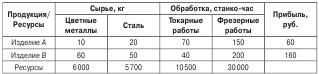 Найдите оптимальный план производства (количество изделий А и В), дающий максимальную прибыль. Проведите анализ решения с использованием двойственных оценок. Вариант 4. Предприятие осуществляет сборку автомобилей марок V и N. Для суточного выпуска в наличии имеются следующие материалы: комплекты заготовок металлоконструкций — 20 шт. (потребность в расчете на один автомобиль: марки V — 5 ед., марки N — 3 ед.);  комплекты подшипников — 14 шт. (потребность в расчете на один автомобиль: марки V — 1 ед., марки N — 2 ед.);  двигатели с арматурой и электрооборудованием — 9 шт. (потребность — один для каждого автомобиля марки V); двигатели с арматурой и электрооборудованием — 10 шт. (потребность — один для каждого автомобиля марки N). Стоимость автомобиля марки V — 370 тыс. руб., марки N — 290 тыс. руб. Суточный объем выпуска автомобиля марки V не должен превышать суточного объема выпуска автомобиля марки N более чем на 6 автомобилей. Сформулируйте экономико-математическую модель задачи для нахождения плана выпуска автомобилей, дающего предприятию максимальную прибыль. Решите графическим методом задачу линейного программирования. Сформулируйте двойственную задачу и найдите ее оптимальный план, используя теоремы двойственности. Проверьте полученное решение с помощью надстройки MS Excel «Поиск решения».

	Вариант 5. Предприятие осуществляет выпуск комплектующих изделий А и В, для производства которых используются сталь и цветные металлы. Технологический процесс предполагает обработку изделий на токарных и фрезерных станках. Технологическими нормами производства изделий предусмотрены определенные затраты сырья (кг) и времени (станко-час). Технологические данные производственного процесса представлены в таблице. В течение месяца предприятие располагает ограниченными ресурсами сырья и времени обработки изделий в производственных цехах. Прибыль от реализации изделия А составляет 70 руб./шт., изделия В — 180 руб./шт. 
Найдите оптимальный план производства (количество изделий А и В), дающий наибольшую прибыль. Проведите анализ решения с использованием двойственных оценок.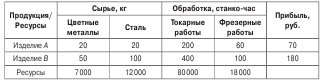 Вариант 6. Предприятие осуществляет выпуск комплектующих изделий А и В, для производства которых используются сталь и цветные металлы. Технологический процесс предполагает обработку изделий на токарных и фрезерных станках. Технологическими нормами производства изделий предусмотрены определенные затраты сырья (кг) и времени (станко-час). Технологические данные производственного процесса представлены в таблице. В течение месяца предприятие располагает ограниченными ресурсами сырья и времени обработки изделий в производственных цехах. Прибыль от реализации изделия А составляет 100 руб./шт., изделия В — 150 руб./шт.
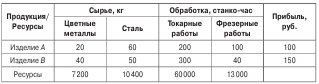 Найдите оптимальный план производства (количество изделий А и В), дающий наибольшую прибыль. Проведите анализ решения с использованием двойственных оценок.
Вариант 7. Предприятие осуществляет выпуск комплектующих изделий А и В, для производства которых используются сталь и цветные металлы. Технологический процесс предполагает обработку изделий на токарных и фрезерных станках. Технологическими нормами производства изделий предусмотрены определенные затраты сырья (кг) и времени (станко-час). Технологические данные производственного процесса представлены в таблице. В течение месяца предприятие располагает ограниченными ресурсами сырья и времени обработки изделий в производственных цехах. Прибыль от реализации изделия А составляет 200 руб./шт., изделия В — 180 руб./шт.
 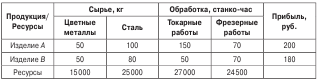 Найдите оптимальный план производства (количество изделий А и В), дающий наибольшую прибыль. Проведите анализ решения с использованием двойственных оценок.Вариант 8. Предприятие осуществляет выпуск комплектующих изделий А и В, для производства которых используются сталь и цветные металлы. Технологический процесс предполагает обработку изделий на токарных и фрезерных станках. Технологическими нормами производства изделий предусмотрены определенные затраты сырья (кг) и времени (станко-час). Технологические данные производственного процесса представлены в таблице. В течение месяца предприятие располагает ограниченными ресурсами сырья и времени обработки изделий в производственных цехах. Прибыль от реализации изделия А составляет 200 руб./шт., изделия В — 100 руб./шт.
 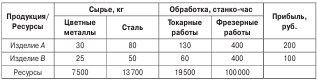 Найдите оптимальный план производства (количество изделий А и В), дающий наибольшую прибыль. Проведите анализ решения с использованием двойственных оценок.
Вариант 9. Предприятие осуществляет выпуск комплектующих изделий А и В, для производства которых используются сталь и цветные металлы. Технологический процесс предполагает обработку изделий на токарных и фрезерных станках. Технологическими нормами производства изделий предусмотрены определенные затраты сырья (кг) и времени (станко-час). Технологические данные производст венного процесса представлены в таблице. В течение месяца предприятие располагает ограниченными ресурсами сырья и времени обработки изделий в производственных цехах. Прибыль от реализации изделия А составляет 100 руб./шт., изделия В — 250 руб./шт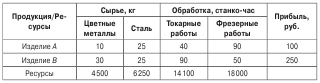 Найдите оптимальный план производства (количество изделий А и В), дающий наибольшую прибыль. Проведите анализ решения с использованием двойственных оценок.Вариант 10. Предприятие осуществляет выпуск комплектующих изделий А и В, для производства которых используются сталь и цветные металлы. Технологический процесс предполагает обработку изделий на токарных и фрезерных станках. Технологическими нормами производства изделий предусмотрены определенные затраты сырья (кг) и времени (станко-час). Технологические данные производственного процесса представлены в таблице. В течение месяца предприятие располагает ограниченными ресурсами сырья и времени обработки изделий в производственных цехах. Прибыль от реализации изделия А составляет 100 руб./шт., изделия В — 150 руб./шт.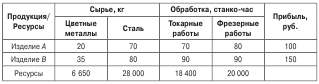 Найдите оптимальный план производства (количество изделий А и В), дающий наибольшую прибыль. Проведите анализ решения с использованием двойственных оценок.

ПриложенияПриложение 1.Титульный листПриложение 2Оценочный листСодержаниеСодержаниеВыбор варианта контрольной работы………………………4Структура содержание и оформление контрольной работы………………………………………………………………..6Оценивание контрольной работы…………………………...8Задания для выполнения контрольной работы……………10Приложения………………………………………………………...18Первая буква фамилииПоследняя цифра в зачеткеПоследняя цифра в зачеткеПоследняя цифра в зачеткеПоследняя цифра в зачеткеПоследняя цифра в зачеткеПоследняя цифра в зачеткеПоследняя цифра в зачеткеПоследняя цифра в зачеткеПоследняя цифра в зачеткеПоследняя цифра в зачеткеПервая буква фамилии0123456789А2109910107934Б2172768582В4568718748Г32810632137Д2693779765Е1927879271Ё34592921910Ж85101035109310З696349104107И8187582192К31061283285Л67910848772М861097971088Н59105439582О96834878106П722571101085Р18391107245С94337610198Т5107810810599У69101266336Х10717481198Ф9547844482Ц876917471010Ч93661055797Ш6676454426Щ63651033477Э5737896923Ю67781371027Я79891076135ВариантТема1Основы симплекс-метода решения ЗЛП, исследование случаев неразрешимости2Анализ полученных оптимальных решений3Задачи дискретной оптимизации4Задачи нелинейной оптимизации5Прогнозирование на основе кривой роста, точечный и интервальный прогнозы6Игровой подход к решению управленческих задач7Экспертные методы принятия решений: проверка согласованности и достоверности экспертных оценок8Расчет основных характеристик функционирования систем массового обслуживания9Методы теории массового обслуживания (СМО): основные понятия и определения10Методы и модели управления запасами: модели, учитывающие скидки; модели с учетом дефицитаФИО студентаФИО студентаФИО студентаЗадание № 1Задание № 1Задание № 1Критерии оценки заданияMax балл Факт. баллПолностью раскрыта теоретическая тема15Теоретический материал снабжен примерами15Задание № 2Задание № 2Задание № 2Критерии оценки заданияMax балл Факт. баллПолучены верные решения20Приведена математическая модель задачи 20Решение задачи проиллюстрировано скриншотами10Прочие критерии оценки контрольной работыMax баллФакт. баллСтепень удовлетворения контрольной работы требованиям оформления (шрифт, размер шрифта, размеры полей).5Использованы алгоритмы или ПО, не рассматриваемые при изучении дисциплины10Наличие текста контрольной работы на внешнем носителе5Суммарный балл100_______ФИО____ ПРОВЕРЯЮЩЕГО______